Worksheet:  Introduction to CirclesPart I – Circumference and Radius1.  If the radius of a circle is 4 cm, what is the circumference?2.  If the radius of a circle is 8 cm, what is the circumference?3.  If the radius of a circle is 0.5 inches, what is the circumference?4.  If the circumference of a circle is 40 mm, what is the radius?5.  If the circumference of a circle is 80 mm, what is the radius?6.  If the circumference of a circle is 94.25 inches, what is the radius?Part II – Circumference and Diameter    and    1.  If the diameter of a circle is 9 cm, what is the circumference?2.  If the diameter of a circle is 18 cm, what is the circumference?3.  If the diameter of a circle is 27 cm, what is the circumference?    and   3.  If the circumference of a circle is 44 inches, what is the diameter?4.  If the circumference of a circle is 70 cm, what is the diameter?5.  If the circumference of a circle is 200 mm, what is the diameter?Part III – Area and Radius1.  If the radius of a circle is 4 inches, what is the area?2.  If the radius of a circle is 8 inches, what is the area?3.  If the radius of a circle is 16 inches, what is the area?4.  If the area of a circle is 100 in2, what is the radius?  What is the diameter?5.  If the area of a circle is 200 in2, what is the radius?  What is the diameter?6.  If the area of a circle is 400 in2, what is the radius?  What is the diameter?Part IV – Area and Diameter1.  If the diameter of a circle is 5 cm, what is the area?2.  If the diameter of a circle is 10 cm, what is the area?3.  If the diameter of a circle is 20 cm, what is the area?4.  If the area of a circle is 100 mm2, what is the diameter?  What is the radius?5.  If the area of a circle is 400 mm2, what is the diameter?  What is the radius?6.  If the area of a circle is 900 mm2, what is the diameter?  What is the radius?Part V – Degree Measure of an ArcPart VI – Arc LengthWorksheet:  Introduction to Circles – ANSWER KEYPart I – Circumference and Radius1.  If the radius of a circle is 4 cm, what is the circumference?C = 2πr = 2π(4) = 8 π = 25.13 cm2.  If the radius of a circle is 8 cm, what is the circumference?C = 2πr = 2π(8) = 16 π = 50.27 cm3.  If the radius of a circle is 0.5 inches, what is the circumference?C = 2πr = 2π(1/2) = π = 3.14 in4.  If the circumference of a circle is 40 mm, what is the radius?r = C/2π = 40/2π = 20/π = 6.37 mm5.  If the circumference of a circle is 80 mm, what is the radius?r = C/2π = 80/2π = 40/π = 12.73 mm6.  If the circumference of a circle is 94.25 inches, what is the radius?r = C/2π = 94.25/2π = 15 inPart II – Circumference and Diameter    and    1.  If the diameter of a circle is 9 cm, what is the circumference?C = πd = π(9) = 9 π = 28.26 cm2.  If the diameter of a circle is 18 cm, what is the circumference?C = πd = π(18) = 18 π = 56.55 cm3.  If the diameter of a circle is 27 cm, what is the circumference?C = πd = π(27) = 27 π = 84.82 cm    and   3.  If the circumference of a circle is 44 inches, what is the diameter?d = C/π = 44/π = 14 in4.  If the circumference of a circle is 70 cm, what is the diameter?d = C/π = 70/π = 22.28 cm5.  If the circumference of a circle is 200 mm, what is the diameter?d = C/π = 200/π = 63.66 mmPart III – Area and Radius1.  If the radius of a circle is 4 inches, what is the area?A = πr2 = π(4)2 = 16 π = 50.27 in22.  If the radius of a circle is 8 inches, what is the area?A = πr2 = π(8)2 = 64 π = 201.06 in23.  If the radius of a circle is 16 inches, what is the area?A = πr2 = π(16)2 = 256 π = 804.25 in24.  If the area of a circle is 100 in2, what is the radius?  What is the diameter?A = πr2 100 = πr2 r = 5.64 in and d = 11.28 in5.  If the area of a circle is 200 in2, what is the radius?  What is the diameter?A = πr2 200 = πr2 r = 7.98 in and d = 15.96 in6.  If the area of a circle is 400 in2, what is the radius?  What is the diameter?A = πr2 400 = πr2 r = 11.28 in and d = 22.56 inPart IV – Area and Diameter1.  If the diameter of a circle is 5 cm, what is the area?A = πr2 = π(2.5)2 = 19.63 cm22.  If the diameter of a circle is 10 cm, what is the area?A = πr2 = π(5)2 = 25 π = 78.54 cm23.  If the diameter of a circle is 20 cm, what is the area?A = πr2 = π(10)2 = 100 π = 314.16 cm24.  If the area of a circle is 100 mm2, what is the diameter?  What is the radius?A = πr2 100 = πr2 r = 5.64 mm and d = 11.28 mm5.  If the area of a circle is 400 mm2, what is the diameter?  What is the radius?A = πr2 400 = πr2 r = 11.28 mm and d = 22.56 mm6.  If the area of a circle is 900 mm2, what is the diameter?  What is the radius?A = πr2 900 = πr2 r = 16.93 mm and d = 33.86 mmPart V – Degree Measure of an ArcPart VI – Arc Length1.  If m∠APB = 80°, what is m?2.  If m∠APB = 80°, what is m?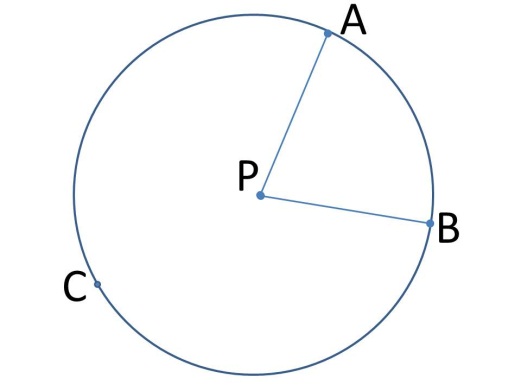 3.  If m∠APB = 120°, what is m?4.  If m∠APB = 120°, what is m?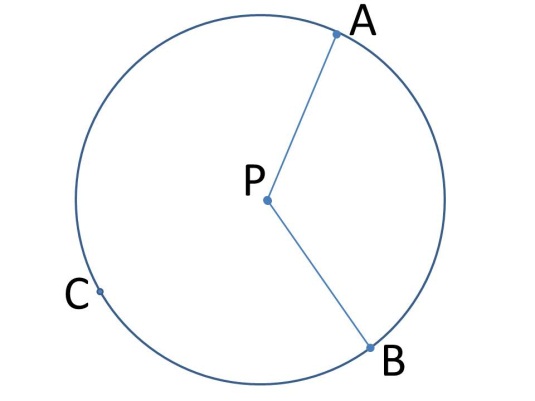 5.  If m∠APB = 90° and m∠CPB = 100°, what is m?6.  And, what is m ?7.  And, what is m ?8.  And, what is m ?9.  What is the m + m ?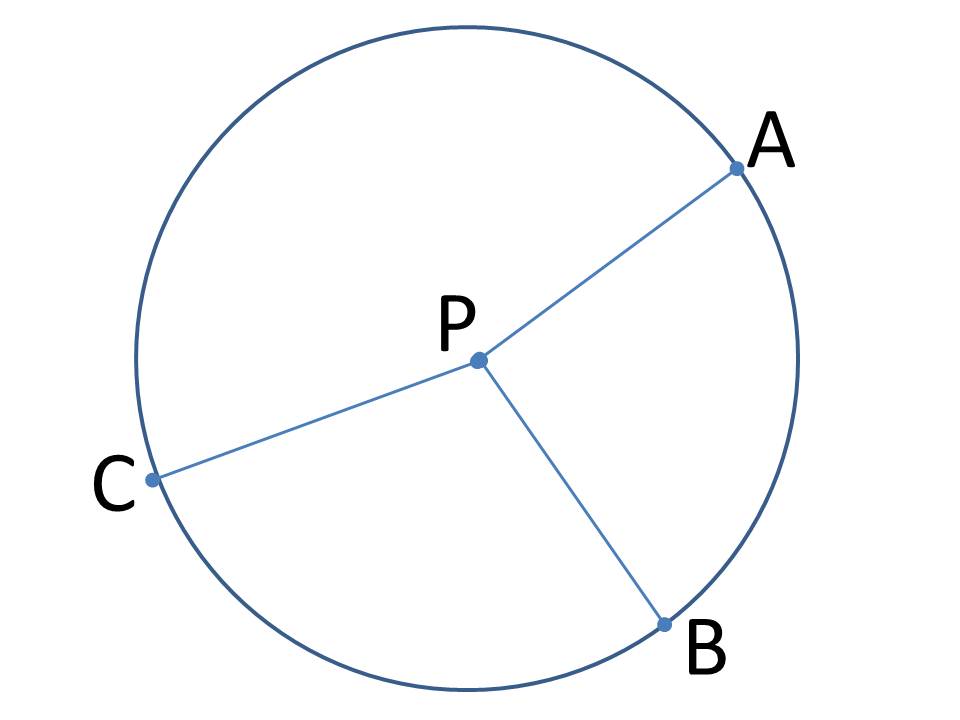 1.  If m∠APB = 45°, and PA = 10 cm, what is the length of ?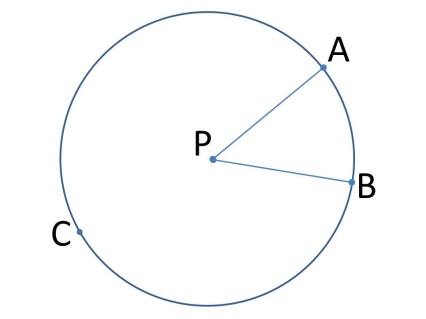 2.  If m∠APB = 70°, and m∠BPC = 120°,PA = 3 cm, what is the length of ?3.  What is the length of ?4.  What is the length of ?5.  What is the circumference of circle P?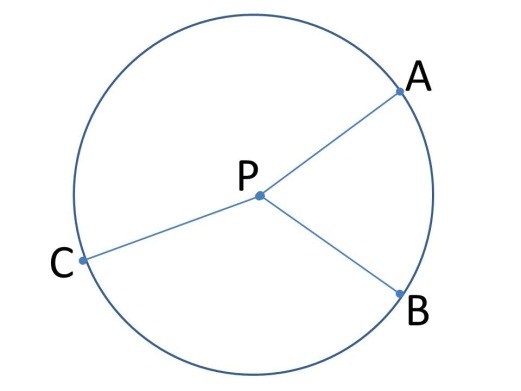 6.  If AC is the diameter, m∠APB = 72°PB = 40 mm, what is m?7.  What is m∠CPB?8.  What is m?9.  What is the length of ?10.  What is the length of ?11.  What is the area of circle P?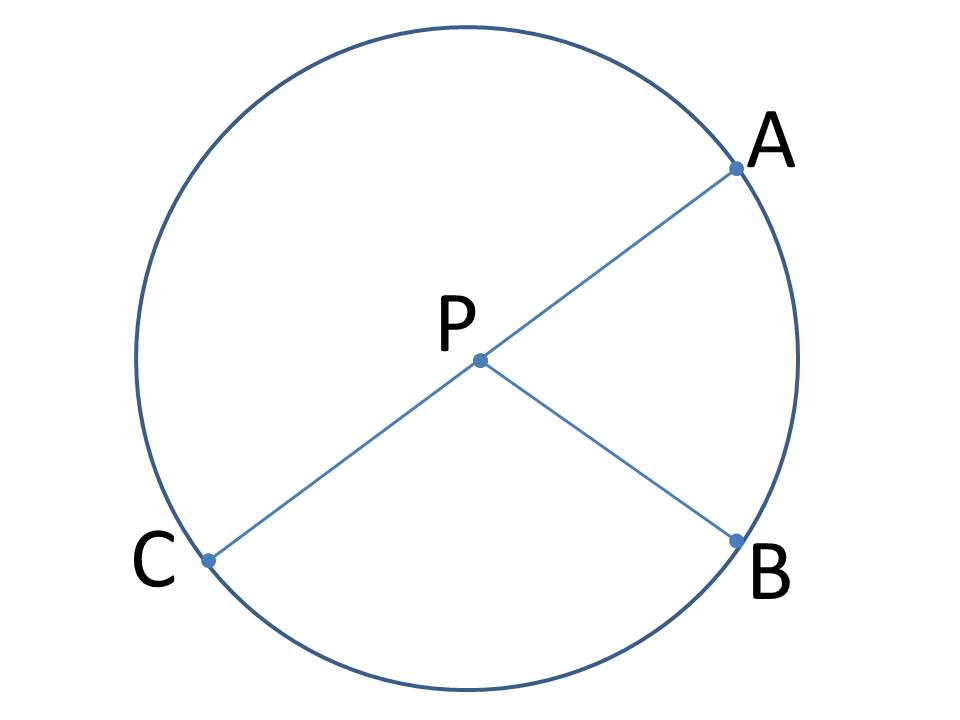 1.  If m∠APB = 80°, what is m?80°2.  If m∠APB = 80°, what is m?360 – 80 = 280°3.  If m∠APB = 120°, what is m?120°4.  If m∠APB = 120°, what is m?360 – 120 = 240°5.  If m∠APB = 90° and m∠CPB = 100°, what is m?90°6.  And, what is m ?100°7.  And, what is m ?mCA = 360 – mAB – mBC = 360 – 90 – 100 = 170
therefore,
mBCA = mBC + mCA = 100 + 170 = 2708.  And, what is m ?mBAC = mBA = mAC = 90 + 170 = 260°9.  What is the m + m ?360°1.  If m∠APB = 45°, and PA = 10 cm, what is the length of ?L = (M/360)(2πr) = (45/360)(2π10) = 2.5π = 7.85 cm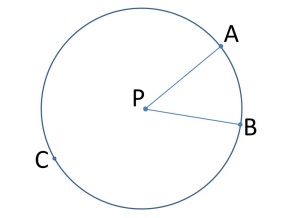 2.  If m∠APB = 70°, and m∠BPC = 120°,PA = 3 cm, what is the length of ?L = (M/360)(2πr) = (70/360)(2π3) = 3.67 cm3.  What is the length of ?L  = (120/360)(2π3) = 2π = 6.28 cm4.  What is the length of ?L = (M/360)(2πr) = (170/360)(2π3) = 8.90 cm5.  What is the circumference of circle P?C = 2πr = 2π3 = 6π = 18.85cm6.  If AC is the diameter, m∠APB = 72°PB = 40 mm, what is m?72°7.  What is m∠CPB?180 – 72 = 108°8.  What is m?108°9.  What is the length of ?L = (72/360)(2π40) = 16 π  = 50.27 mm10.  What is the length of ?L = (108/360)(2π40) = 24 π  = 75.4 mm11.  What is the area of circle P?A = 5026.55 mm2